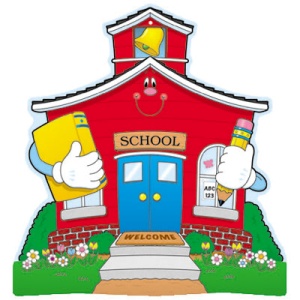 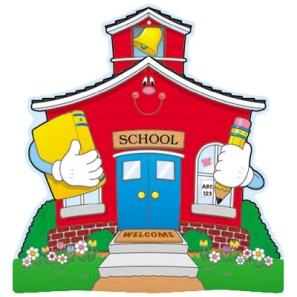 If you are a resident of Sabattus, Litchfield or Wales and have a child that will be 5 years old on or before       October 15, 2016, please call to sign up for kindergarten for the 2016-2017 school year.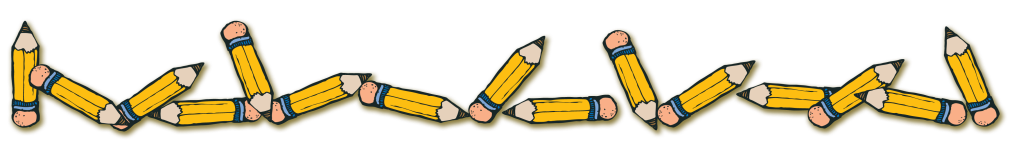 Also, please call if you have a child that will be 4 years old on or before October 15, 2016 and you are interested our     Pre-Kindergarten program. 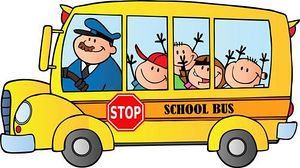 Please call Libby-Tozier School at 268-4137 if you are a resident of Litchfield.Please call Sabattus Primary School at 375-4525 if you are a resident of Sabattus or Wales. 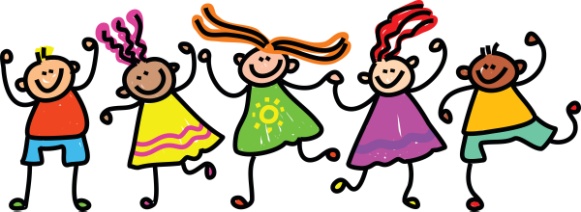 